День знанийПод песенку «Вместе весело шагать!» дети входят  и рассаживаются по периметру музыкального зала.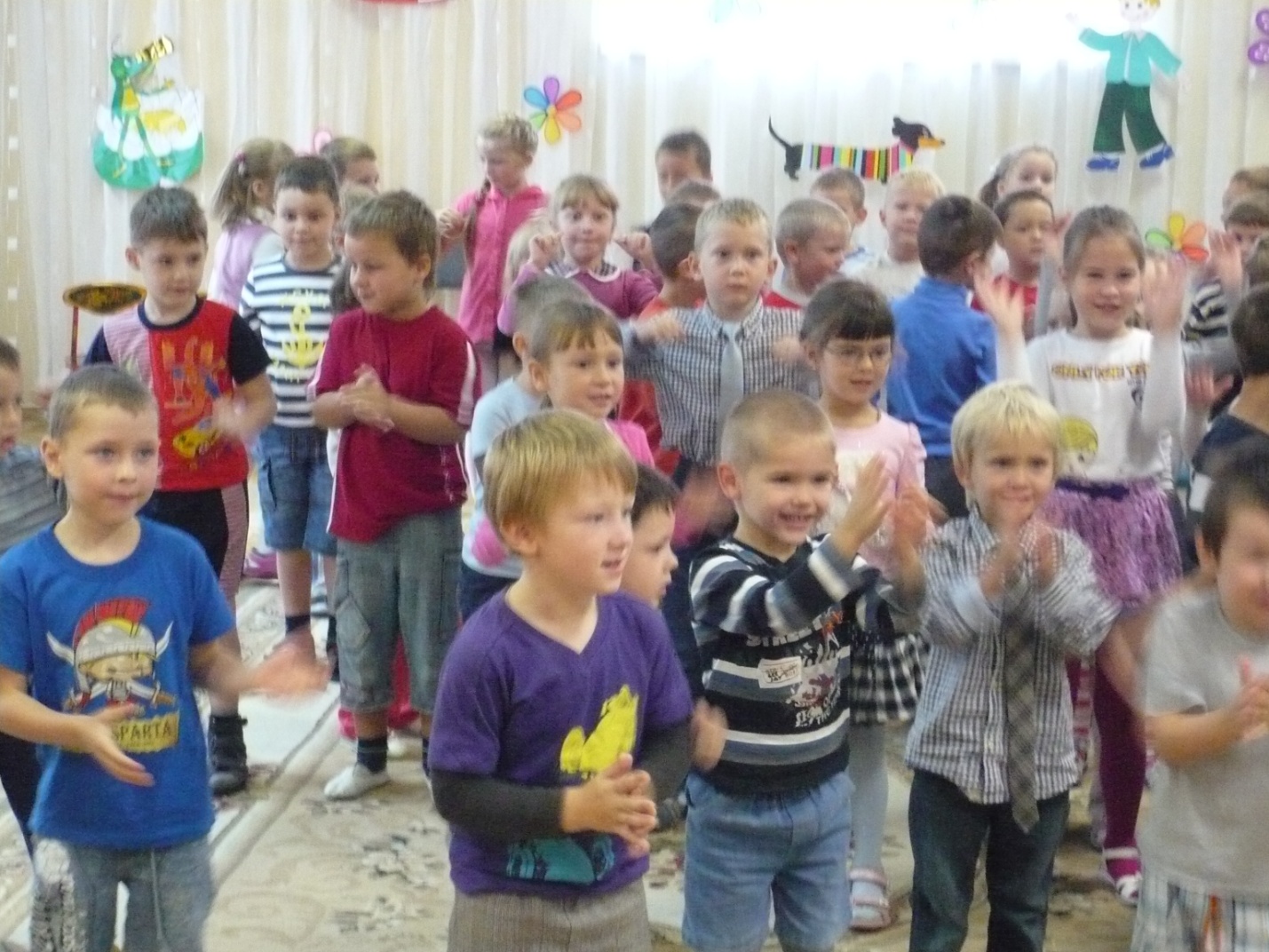 Ведущий: Придумано кем-то просто и мудро: при встрече здороваться «Доброе утро!». Давайте и мы вместе поздороваемся! Дети громко отвечают. А теперь представьте, что к нам на праздник пришли коровы! Как бы они с нами поздоровались? А если бы это были маленькие собачки? Или кошечки! А ещё лучше лягушата! Дети отвечают звукоподражанием на все вопросы. Молодцы! Можно праздник продолжать! Сегодня у нас праздник «День знаний» В этот день ваши старшие сестренки и братишки идут в школу, где они многому научатся. А вы и в детском саду многое узнаете! Сегодня мы выясним какие вы у нас умненькие, ловкие и веселые!К нам в гости кто-то идет. Появляется Клоун Ириска: здравствуйте ребятишки – девчонки и мальчишки! Меня зовут Ириска!Ведущий: Здравствуй Клоун Ириска! Мы очень рады, что ты пришла к нам на праздник! Сегодня День знаний! День встречи друзей после лета!Ириска: А давайте узнаем, как ребята отдохнули? Где были, что видели? Я буду задавать вопросы, а вы отвечайте громко! 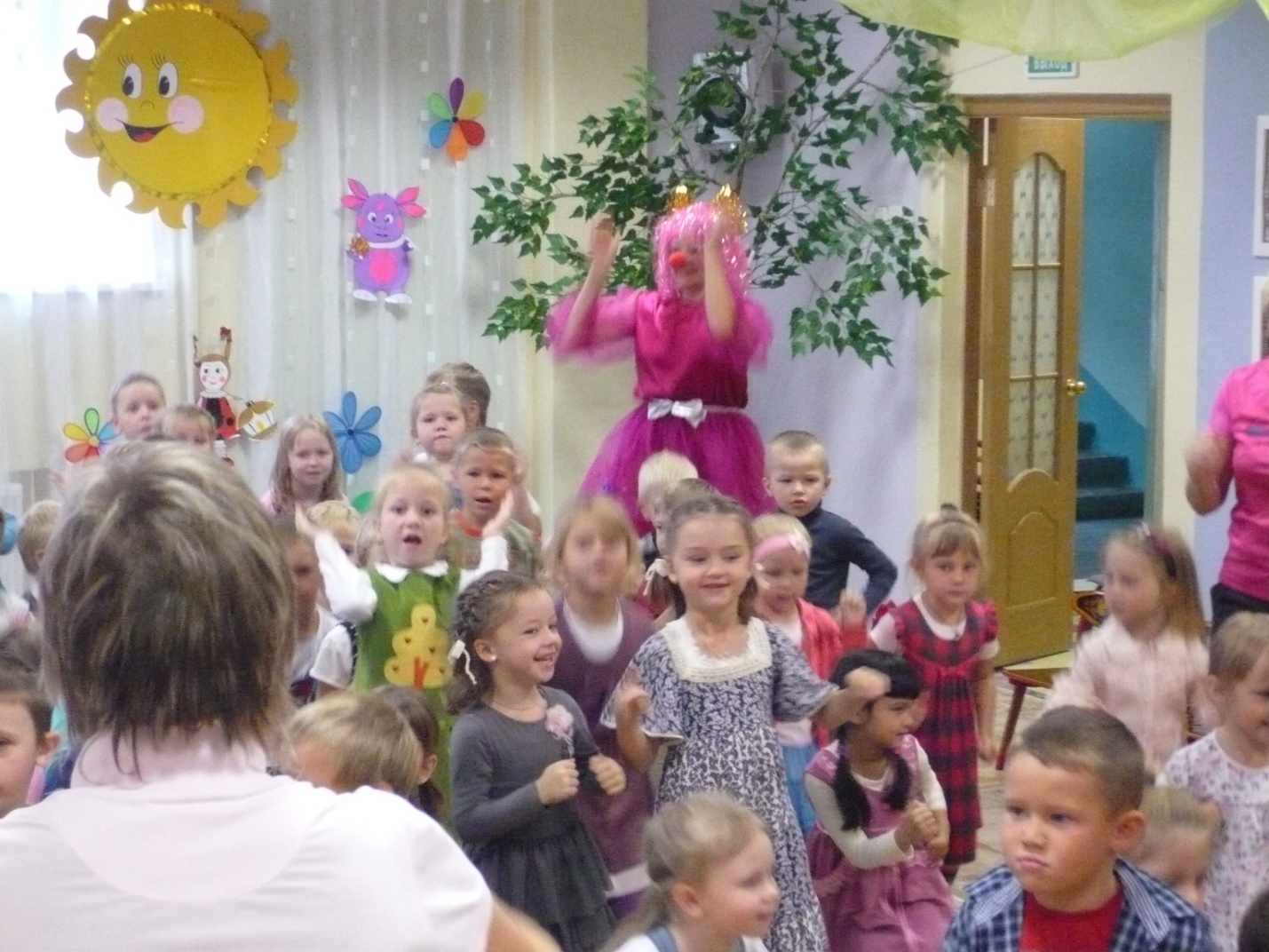 Кричалка                                                                                                                                           Кто на море летом был?                                                                                                           Кто с корзиной в лес ходил?                                                                                                                    Кто гонял на самокате?                                                                                                                           Кто на завтрак скушал скатерть?                                                                                               Кто летал на самолете?                                                                                                                Кто на дачу ездил к тете?                                                                                                                Кто за лето загорел?                                                                                                                         Кто арбузов тонну съел?                                                                                                                  Кто пришел к нам в детский сад,                                                                                                          И с друзьями встрече рад?Ведущий: А сейчас проведем маленькую веселую зарядку, сначала для девочек  (встают девочки), Ириска выполняет движения с детьми:                                                                                                                                  Эй, девчонки, руки вверх!                                                                                                                    Мы присядем ниже всех!                                                                                                                  А теперь все дружно встали,                                                                                                      Руки за спину убрали,                                                                                                                                      Шаг всем вправо, шаг всем влево,                                                                                             Все вы словно королевы!Ведущий: а теперь для мальчиков (встают мальчики)Эй, мальчишки, ноги скрестим                                                                                                И попрыгаем на месте,                                                                                                                     А руками вверх и вниз,                                                                                                                    Всем похлопаем на бис!                                                                                                                       А потом чихните дружно,                                                                                                               А теперь смеяться нужно!Ириска: А вы любите играть? Начинаем веселые спортивные игры! Игра первая, посмотрите как надо выполнять – Ириска рассказывает, музыкальный руководитель и инструктор по физкультуре показывают.«Полоса препятствий»: проскользнуть в обруч, змейкой пробежать между конусов, опять в обруч.«Прокати мяч»:  взять из корзины мяч, двум руками по полу прокатить его до другой корзины.«Преодолей тоннель»: дети по очереди пролезают в тоннель.Ириска: Какие вы ребята молодцы! Все ловкие, сильные, веселые! Пора нам всем потанцевать! Танец «Утята». Очень мне у вас понравилось на празднике знаний. Вы помните как меня зовут – Ириска! А как вы думаете, какие конфеты я люблю? Сейчас я вас угощу своими любимыми конфетами!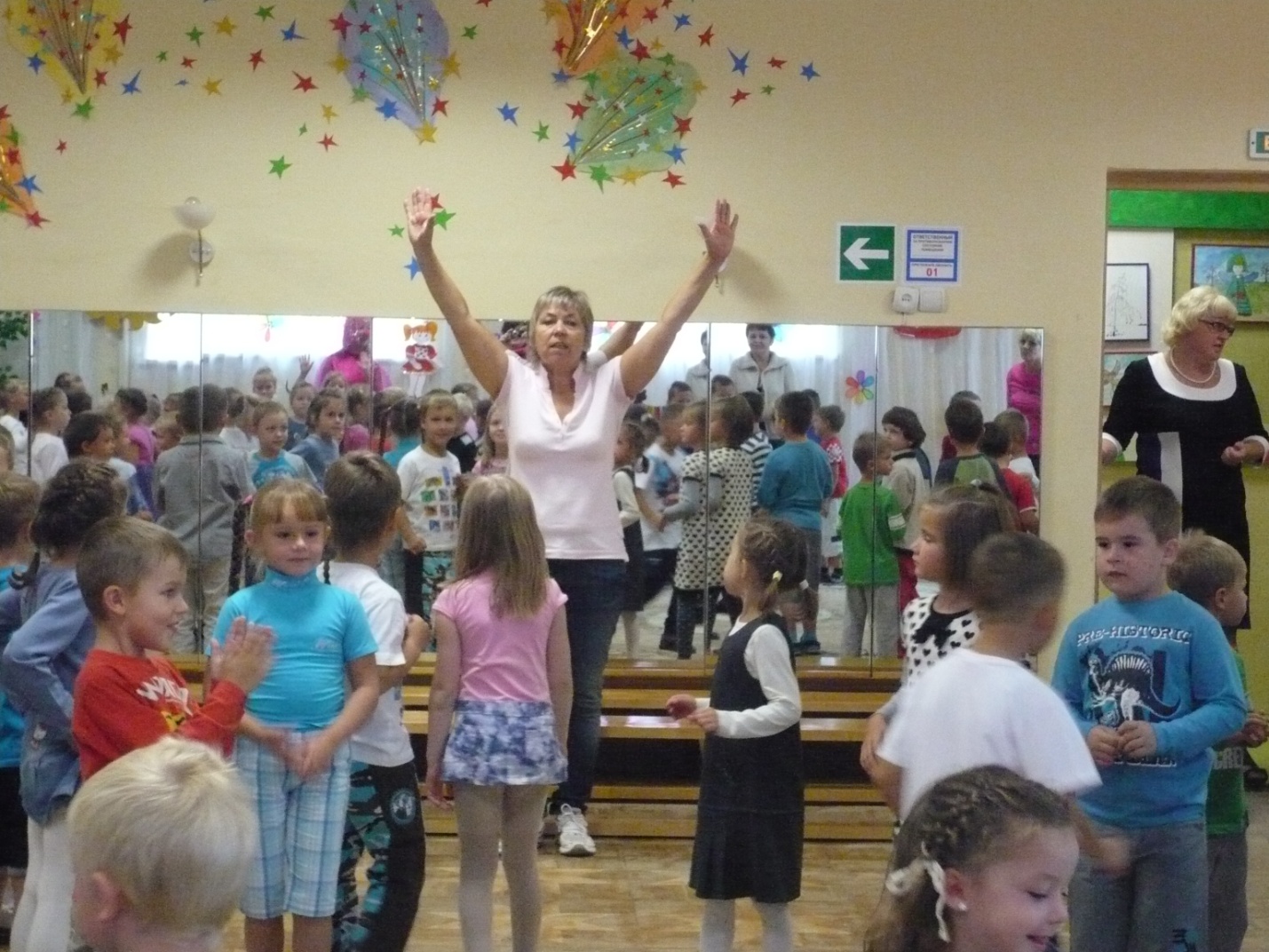 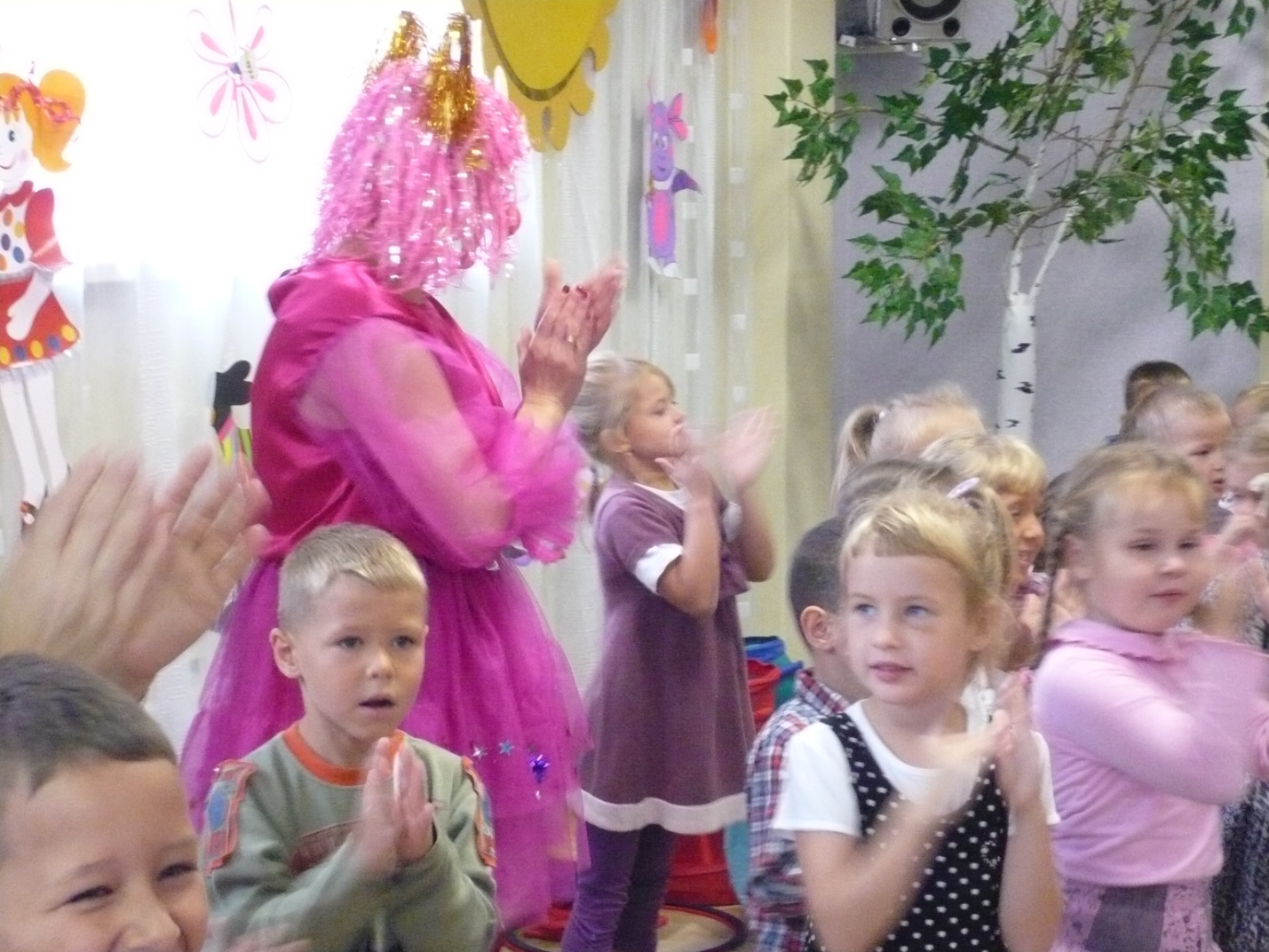 Угощение детей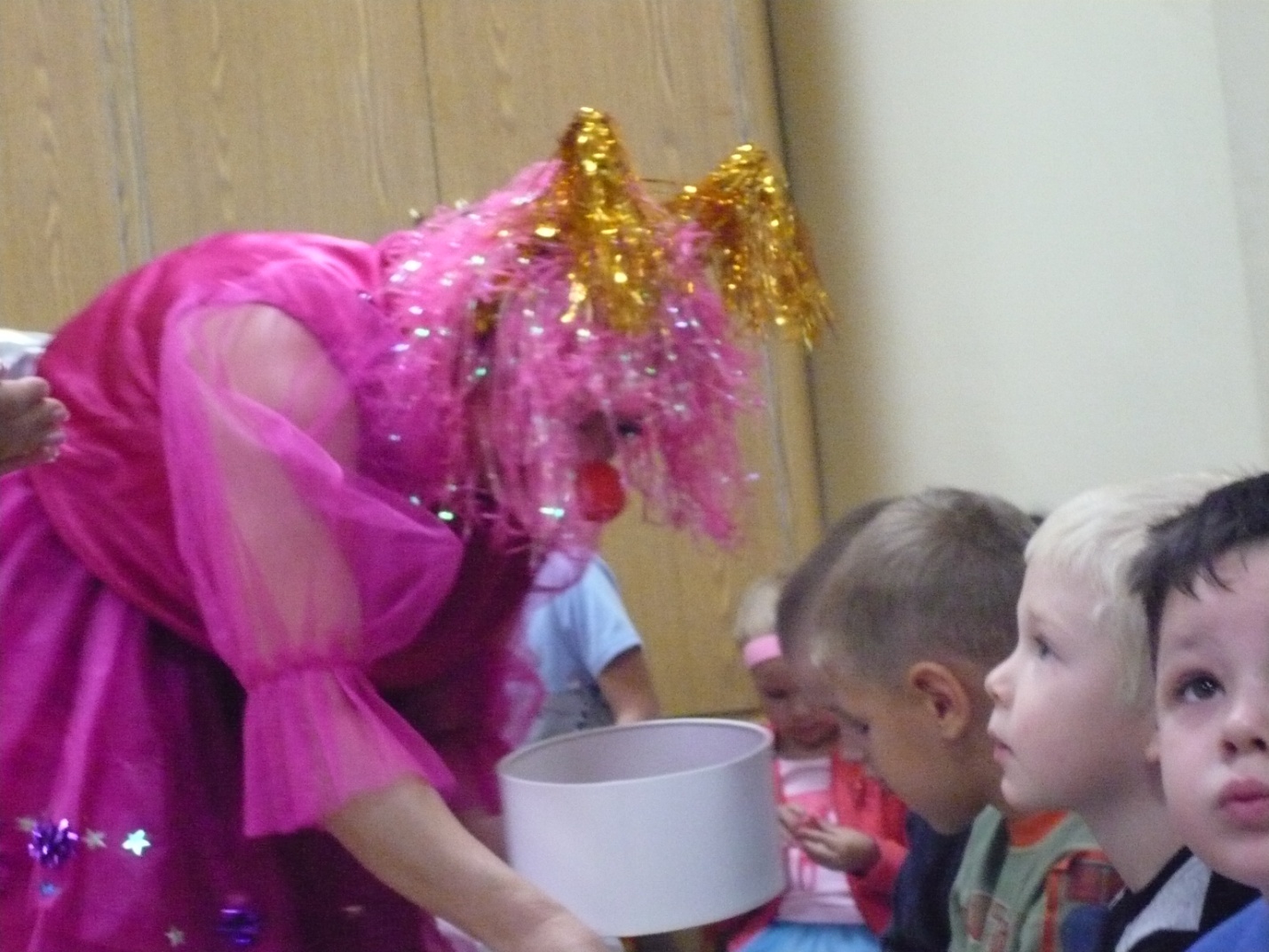 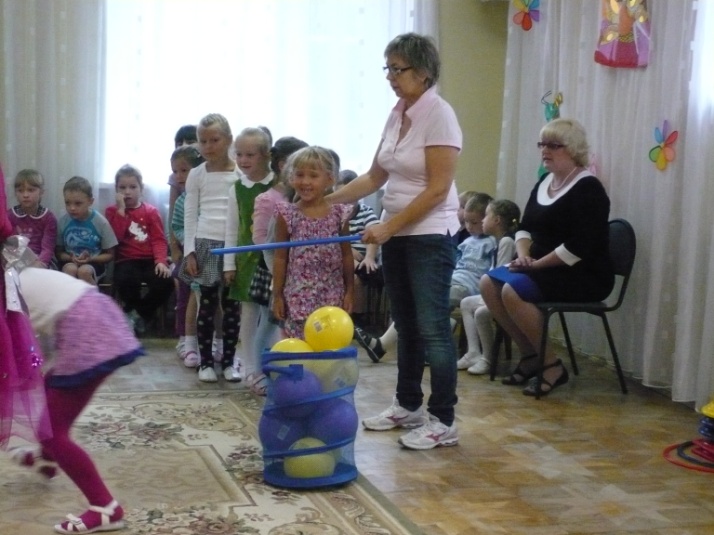 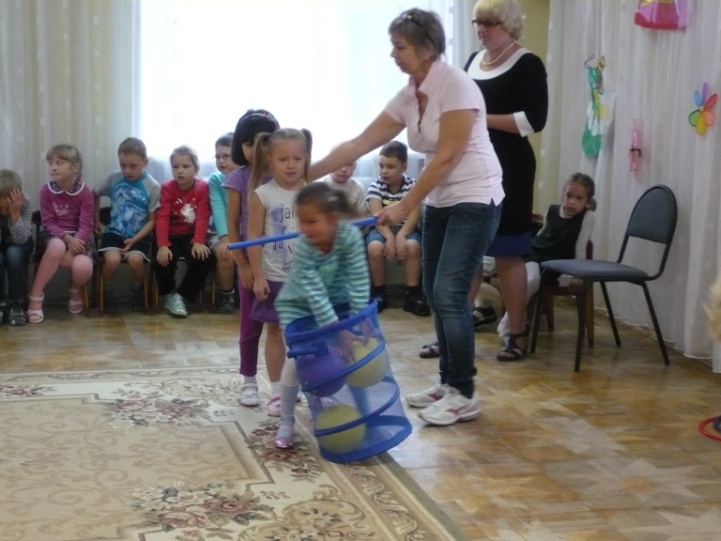 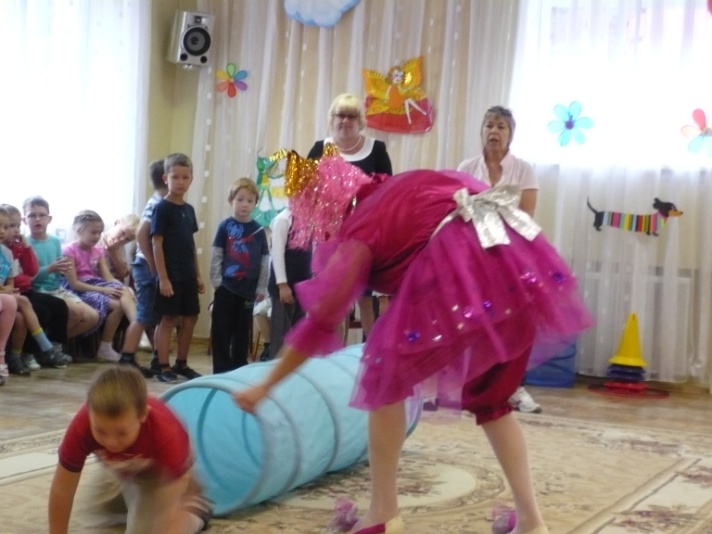 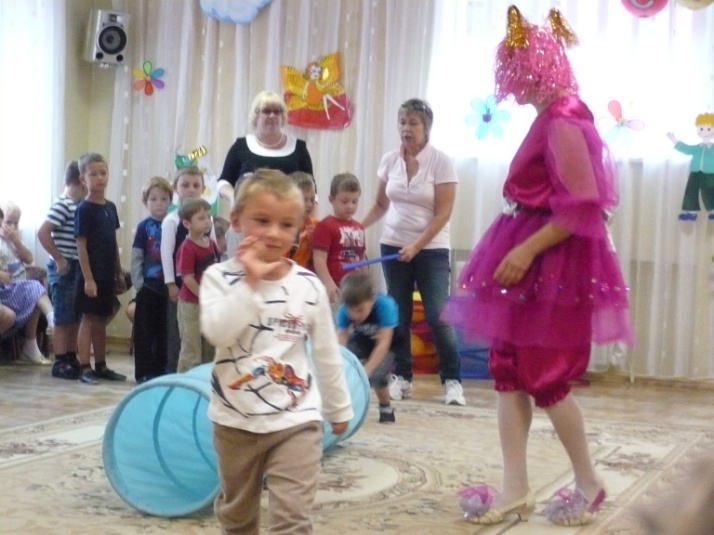 